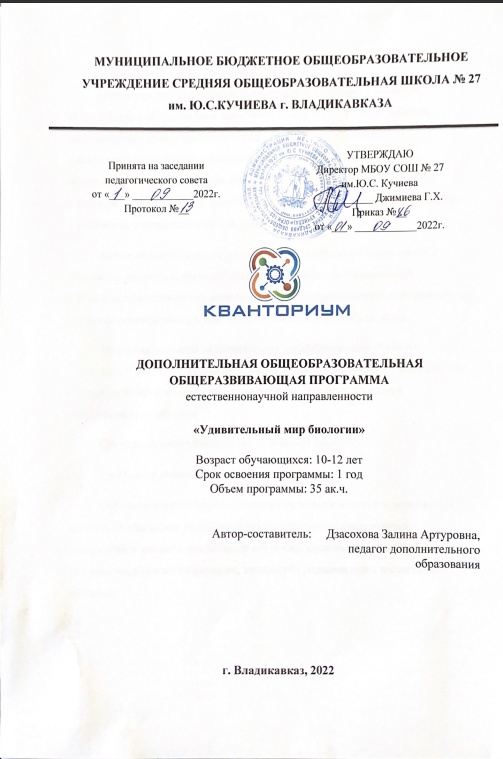 РЕЦЕНЗИЯОсновным преимуществом внеурочной деятельности является представление обучающимся возможности широкого спектра занятий, направленных на их развитие и осуществление взаимосвязи и преемственности общего и дополнительного образования в школе и воспитания в семье, для выявления индивидуальности ребёнка. В школе учащиеся получают объем знаний, определенный рамками образовательной программы, конкретной учебной дисциплины. Таким образом, новизна и актуальность программы заключается в сочетании различных форм работы, направленных на дополнение и углубление биологических знаний, с опорой на практическую деятельность и с учетом региональных, в том числе экологических, особенностей.Предусматривается незначительная дифференциация учебного материала и ставиться задача повышения уровня компетенции учащихся, что заложит основу для успешной социализации учащихся и учебной деятельности в будущем.Программа носит биолого-экологический характер.Программа является практикоориентированной.Обучение осуществляется с помощью теоретических и практических занятий. В программе предусмотрено использование современных технологий и методик: проблемное обучение, здоровьесберегающие технологии, игровые технологии, технология развивающего воспитания и обучения.Пояснительная запискаНаправленность образовательной программы: естественнонаучная.Актуальность программы. Необходимость разработки программы продиктована важностью комплексного естественнонаучного образования учащихся для формирования гармонично развитой личности, способной к продуктивному и творческому труду. Значение биологии как науки об общих закономерностях организации жизни на Земле очень велико. Глубокие знания биологических наук необходимы для осмысления места человека в системе природы, понимания взаимосвязей организмов и окружающей их живой и неживой природы. Биологические знания лежат в основе развития медицины, фармакологической и микробиологической промышленности, сельского и лесного хозяйства, пищевой и перерабатывающей промышленности, системы охраны окружающей среды.  Без знания биологии невозможно внедрение в жизнь современных биотехнологий на базе генной инженерии, дальнейшее развитие селекции животных, растений и микроорганизмов, прогнозирование экологических ситуаций в различных регионах и состояния биосферы в целом, диагностика, профилактика и лечение многих болезней растений, животных и человека.Отличительные особенности образовательной программы:- уделяет большое внимание формированию у учащихся научной картины мира на основе изучения биологических закономерностей;- развивает у учащихся умения работать с текстами, рисунками, иллюстрирующими биологические объекты и процессы;- предусматривает формирование навыков ведения наблюдений и постановки опытов, анализа полученной информации, умений публичного представления результатов своей работы;- уделяет особое внимание редким и исчезающим видам растительного и животного мира Северной Осетии-Алании и России;Нормативно-правовое обеспечение программы.Программа составлена на основе нормативно-правовых актов и государственных программных документов, регламентирующих деятельность по общеобразовательной общеразвивающей программе:Конвенция ООН о правах ребенка.Федеральный закон «Об образовании в Российской Федерации».Закон РСО - А «Об образовании».Концепция развития дополнительного образования детей (утв. распоряжением Правительства Российской Федерации от 04.09.2014 г. № 1726-р).Федеральный государственный образовательный стандарт среднего (полного) общего образования (утв. приказом Минобрнауки России от 17.05.2012 № 413).Порядок организации и осуществления образовательной деятельности по дополнительным общеобразовательным программам (утв. приказом Минобрнауки России от 29.08.2013 № 1008). Примерные требования к программам дополнительного образования детей (утв. письмом Департамента молодёжной политики, воспитания и социальной поддержки детей Минобрнауки России от 11.12.2006 № 06-1844).Письмо МО и Н РФ от 18.11.15 № 09-3242 о направлении Методических рекомендаций по проектированию дополнительных общеразвивающих программ (включая разноуровневые программы). Санитарно-эпидемиологические требования к устройству, содержанию и организации режима работы образовательных организаций дополнительного образования детей (утверждены постановлением Главного государственного санитарного врача Российской Федерации от 4 июля 2014 года № 41 г. Москва «Об утверждении СанПиН 2.4.4.3172-14 «Санитарно-эпидемиологические требования к устройству, содержанию и организации режима работы образовательных организаций дополнительного образования детей»).  Инструкция по технике безопасности. Квалификационная характеристика педагога дополнительного образования (утверждена приказом Министерства здравоохранения и социального развития Российской Федерации от 26 августа 2010 года № 761н «Об утверждении Единого квалификационного справочника должностей руководителей, специалистов и служащих, раздел «Квалификационные характеристики должностей работников образования»). Цель программы: формирование у учащихся устойчивого интереса к изучению биологии, формирование естественнонаучной картины мира, экологической культуры обучающихся.Задачи: 1. Обучающие:- развитие внутренней мотивации учения, повышения интереса к познанию биологии;- развитие у учащихся навыков работы с литературой, средствами мультимедиа, интернет-ресурсами;- приобретение умения сравнивать, выделять главное, анализировать, обобщать, систематизировать материал, делать выводы.2. Воспитательные:- развитие интереса учащихся к предмету биологии;- воспитание стермления к преодолению трудностей, трудолюбия и добросовестности;- развитие умения работать в команде, культуры речи.3. Развивающие:- развитие логического мышления, памяти, внимания, наблюдательности, познавательных умений;- развитие творческих способностей и креативного мышления;- развития умений работать в команде.Возраст детей. Программа ориентирована на детей 9-10 лет, обучающихся 4 классов.Сроки реализации программы. Программа рассчитана на 35 часов.Формы и режим занятия. Занятия проводятся в течение всего учебного года по 40 минут 1 раз в неделю.Формы организации познавательной деятельности учащихся: индивидуальные, групповые, коллективные.На занятиях будут применяться различные формы обучения: лекции с элементами беседы, слайд-лекции, семинары, практические работы, наблюдение, практические занятия, праздники, игры, викторины.Планируемые результаты обучения.В результате реализации программы, обучающиеся должны знать:основные биологические  понятия: простейшие, клетка, ботаника, зоология, устройство микроскопа;основной видовой состав флоры и фауны республики Северная Осетия-Алания; способы приспособления животных и растений к среде обитания.Должны уметь:пользоваться лабораторным оборудованием;ставить простейшие опыты с объектами живой и неживой природы;распознавать  основной состав растений и животных республики Северная Осетия-Алания по их  внешнему виду;определять животных по внешнему виду и следам их жизнедеятельности;вести наблюдение за живыми природными объектами, отражать полученные данные в своей работе;оформлять результаты практических наблюдений в виде простейших схем, знаков, рисунков, описаний, выводов; подготовить доклад, презентацию к выступлению.Формы подведения итогов реализации программы дополнительного обучения: выставки; интеллектуальная игра;устный зачет.Учебный планУчебно-тематический планКалендарно-тематическое планированиеМетодическое обеспечение образовательной программыСписок литературыСписок литературы для учителяОсновная литература1.  Концепция духовно-нравственного воспитания российских школьников. - М.:2010.2.  Асмолова, А.Г. Как проектировать универсальные учебные действия. –  М.:Просвещение, 2010, 119с.3.  Аверина,  Н.Г. О духовно-нравственном воспитании младших школьников / Н.Г. Аверина // Нач. школа. – 2005 - №11 – С. 68-714.  Бобкова, Н.Н. Окружающий мир: тематический тестовый контроль в начальной школе.  Волгоград: Учитель, 2007. 152с.5. Григорьев, Д.В., Степанов, П.В. Внеурочная деятельность школьников./ Методический конструктор. – М.: Просвещение, 2010, 223с.6. Жарковская, Т.Г. Возможные пути организации духовно-нравственного образования в современных условиях / Т.Г. Жарковская // Стандарты и мониторинг в образовании – 2003 - №3 – С. 9-127. Планируемые результаты начального общего образования / [Л. Л. Алексеева, С. В. Анащенкова,   М. З. Биболетова и др.] ; под ред. Г. С. Ковалевой, О. Б. Логиновой. – М. : Просвещение, 2009. – 120 с. – (Стандарты второго поколения). – ISBN 9785090210584.8.Чуракова, Р.Г. Программы по учебным предметам. Базисный план внеурочной  деятельности (Текст): 1-4 кл.: в 2 ч.- М.: Академкнига/Учебник, 2011.- Ч. 1: 240 с.Дополнительная литература1. Кропочева, Т.Б. Дидактические игры на уроках природоведения.- Новокузнецк, 1997, 52с.2. Кропочева ,Т.Б. Нетрадиционные уроки природоведения. Методическое пособие.- Новокузнецк: Изд.ИПК, 1999, 42с.3. Ляшова, Н.Н. Разноуровневые проверочные и тестовые работы по естествознанию. 1-4 классы.-Ростов н/Д: изд-во «Феникс»,2003.- 448с.4. Маханева, М.Д., Князева О.Л. Приобщение младших школьников к краеведению и истории России: Методическое пособие.- М.: АРКТИ, 2005.-72 с.5. Молодова, Л.П. Игровые экологические занятия с детьми. – журнал «Начальная школа» №10, 2005.№ п/пСодержание курсаКоличество часовКоличество часовКоличество часов№ п/пСодержание курсавсеготеоретические занятияпрактические занятия1.Введение11-2.Ботаника13673.Зоология199104.Как менялась жизнь211ВсегоВсего351718№ТемыКоличество часовКраткое описание темыВведение1Рассказ о режиме работы творческого объединения, о правилах поведения, содержании занятий. Ведение понятия науки биологияБотаника (13 часов)Ботаника (13 часов)Ботаника (13 часов)Ботаника (13 часов)Фенологические наблюдения «Осень в жизни растений»	1Обсуждение явлений и процессов проходящих в жизни растений осеньюСбор листьев деревьев и создание поделок1Сбор листьев и создание поделок, аппликаций по схемамМестные виды растений 1Обсуждение какие местные виды растений дети знают и создание карточки по выбранному виду растенияМорфологическое описание растений1Анализ внешнего строения растения и его органов, препарирование цветков, семян и плодовКультурные и дикорастущие растения1Формировать умение приводить примеры культурных растений разных семейств;формировать умение объяснять значение культурных растений в жизни и хозяйстве человека: называть важнейшие культурные растения своей местностиДекоративные растения    1Познакомить учащихся с комнатными растениями, обсудить их значение, познакомить с правилами ухода за комнатными растениямиБиологические фокусы. Как покрасить живые цветы?1Провести опыт по окрашиванию белый цветов в разные цветаРазличные виды размножения растения1Сформировать у учащихся понятие о процессе размножения, его  основных  механизмах и  биологическом  смысле, о типах размножения растенийКрасная книга растений Северной Осетии-Алании1Познакомить детей с краснокнижными видами растений, создание карточкиУдивительные представители царства Растений1Выступление с докладамиПутешествие по природным зонам1Рассказ-беседа о различный природных зонах и тех, кто там обитает. Создание карточкиИнтеллектуальная викторина «Знатоки растений»1Проведение игры для закрепления полученных знанийУрок-зачет1Устный зачетЗоология (19 часов)Зоология (19 часов)Зоология (19 часов)Зоология (19 часов)Осень в жизни животных1Обсуждение какие процессы и явления происходят с животными с наступлением осени и почему так происходитОрнитология – наука о птицах1Сформировать представление о науке о птицах и о людях, которые их изучают, выявить знания учащихся о птицах, расширить кругозор по предложенной темеКак устроены перья у птиц?1Дать учащимся представление о строении перьев. Дети должны научиться устанавливать связь между особенностями оперения и образом жизни птицы. Урок включает в себя практические задания, которые формируют у ребёнка наблюдательность, творческую активность и умение экспериментировать.Размножение птиц. Обнаружение пор в скорлупе куриного яйца.1Рассказ-беседа о размножении птиц. Изучение строения яйца.Зимующие и перелетные птицы1Рассказ-беседа о причинах перелета птиц на зиму, чем может помочь человек перелётным птицамСоздание кормушек1Создание кормушек из подручных материалов и их размещение на школьной территорииУрок-зачет1Устный зачетЦитология – наука о клетке. Работа с микроскопом1Введение понятия клетка, объяснение строения микроскопа и правил работы с ним, изучение фиксированных микропрепаратовМикроорганизмы вредные или полезные?1Познакомить учащихся с понятием «микробы», их многообразием в среде, о местах их обитания, способам передачи и способам защиты от них, правилам гигиены и способам профилактики инфекционных заболеваний.Микробы вокруг нас. Выращивание микроорганизмов на питательной среде1Дать представление о способах культивирования бактерий, научиться проводить посев на жидкие питательные среды, рассмотреть бактерии зубного налетаМикология – наука о грибах. Многообразие грибов1Формирование знаний о строении и способах питания шляпочных грибов, развитие умения различать съедобные и ядовитые грибы, знакомство учащихся с правилами сбора грибов, воспитание чувства ответственности за свою жизнь и здоровьеПлесневые грибы, условия их выращивание, изучение под микроскопом1Изучить особенности строения и процессы жизнедеятельности плесневых грибов и дрожжей, раскрыть их роль в природе и жизни человека, а также влияние на здоровье людей, сохранность материалов и использование в хозяйственной деятельностиУрок-зачет1Устный зачетКрасная книга животных Северной Осетии-Алании1Познакомить с краснокнижными видами животных, создание карточкиУдивительные представители мира животных1Выступление с докладомДомашние животные как приручил их человек1Рассказ-беседа как человек приручил животныхМой домашний любимец1Выступление с докладомИгра «Зоологический калейдоскоп»1Игра для закрепления знанийУрок-зачет1Устный зачетКак менялась жизнь (2 часа)Как менялась жизнь (2 часа)Как менялась жизнь (2 часа)Как менялась жизнь (2 часа)Животные и растения древности и их потомки 1Рассказ-беседа и создание карточкиРастения и животные до и после влияния человека1Рассказ-беседа и создание карточкиВсего35№ п/пМесяцЧислоВремя проведения занятияФорма занятияКол-во часовТема занятияМесто проведенияФорма контроляСентябрь1412:45-13:45Беседа1Введение218 каб.Устная Сентябрь2112:45-13:45Беседа, практическая работа1Фенологические наблюдения «Осень в жизни растений»218 каб.УстнаяСентябрь 2812:45-13:45Практическая работа1Различия формы листьев от вида дерева218 каб.УстнаяОктябрь512:45-13:45Лекция1Местные виды растений218 каб.УстнаяОктябрь1212:45-13:45Лекция, практическая работа1Морфологическое описание растений218 каб.УстнаяОктябрь1912:45-13:45Беседа1Культурные и дикорастущие растения218 каб.УстнаяОктябрь2612:45-13:45Беседа1Декоративные растения218 каб.УстнаяНоябрь212:45-13:45Практическая работа1Биологические фокусы. Как покрасить живые цветы?218 каб.УстнаяНоябрь912:45-13:45Лекция с элементами беседы1Различные виды размножения растений218 каб.УстнаяНоябрь1612:45-13:45Лекция с элементами беседы1Красная книга Северной Осетии-Алании218 каб.УстнаяНоябрь2312:45-13:45Семинар1Удивительные представители царства растений218 каб.УстнаяНоябрь3012:45-13:45Лекция с элементами беседы1Путешествие по природным зонам218 каб.УстнаяДекабрь712:45-13:45Урок-игра1Интеллектуальная игра «Знатоки растений»218 каб.УстнаяДекабрь1412:45-13:45Урок-зачет1Итоговое занятие218 каб.Зачет по билетамДекабрь2112:45-13:45Лекция с элементами беседы1Осень в жизни животных218 каб.УстнаяДекабрь2812:45-13:45Лекция с элементами беседы1Орнитология – наука о птицах218 каб.УстнаяЯнварь1112:45-13:45Практическая работа1Как устроены перья у птиц?218 каб.УстнаяЯнварь1812:45-13:45Лекция с элементами беседы, практическая работа1Размножение птиц. Обнаружение пор в скорлупе куриного яйца218 каб.УстнаяЯнварь2512:45-13:45Лекция с элементами беседы1Зимующие и перелетные птицы218 каб.УстнаяФевраль 112:45-13:45Практическая работа1Кормушки для птиц218 каб.УстнаяФевраль812:45-13:45Урок-зачет1Итоговое занятие218 каб.Зачет по билетамФевраль1512:45-13:45Лекция с элементами беседы1Цитология-наука о клетке218 каб.УстнаяФевраль2212:45-13:45Лекция с элементами беседы1Микроорганизмы вредные или полезные?218 каб.УстнаяМарт112:45-13:45Лекция с элементами беседы1Микробы вокруг нас218 каб.УстнаяМарт1512:45-13:45Лекция с элементами беседы1Микология – наука о грибах218 каб.УстнаяМарт2212:45-13:45Лекция с элементами беседы1Плесневые грибы218 каб.УстнаяМарт2912:45-13:45Урок-зачет1Итоговое занятие218 каб.Зачет по билетамАпрель 512:45-13:45Лекция с элементами беседы1Красная книга животных Северной Осетии-Алании218 каб.УстнаяАпрель1212:45-13:45Лекция с элементами беседы1Удивительные представители мира животных218 каб.УстнаяАпрель1912:45-13:45Лекция с элементами беседы1Домашние животные218 каб.УстнаяАпрель2612:45-13:45Семинар1Мой домашний любимец218 каб.ДокладМай312:45-13:45Урок-игра1Игра «Зоологический калейдоскоп»218 каб.Само-контрольМай1012:45-13:45Урок-зачет1Итоговое занятие218 каб.Зачет по билетамМай1712:45-13:45Лекция с элементами беседы1Животные и растения древности и их потомки218 каб.УстнаяМай2412:45-13:45Лекция с элементами беседы1Растения и животные до и после влияния человека218 каб.Устная№ п/пНазвание разделовФормы занятийДидактические материалыИспользование технического оснащения кванториума1.Введениелекция с элементами беседыпрезентация «Биология - наука о жизни», презентация-играноутбук, мультимедиа, экран2.Ботаникалекция с элементами беседы, практические занятия презентация, инструкционные картыноутбук, мультимедиа, экран, микроскопы, пинцеты, предметные стекала, покровные стекла, фиксированные микропрепараты3.Зоологиялекция с элементами беседы, практические занятияпрезентация, инструкционные картыноутбук, мультимедиа, экран, микроскопы, фиксированные микропрепараты4.Как менялась жизньлекция с элементами беседыпрезентацияноутбук, мультимедиа, экран